§3008.  Recording1.  Recording required.  An environmental covenant and any amendment or termination of the covenant must be recorded in every county in which any portion of the real property subject to the covenant is located.  For purposes of indexing, a holder must be treated as a grantee.[PL 2005, c. 370, §1 (NEW).]2.  Subject to laws governing recording priority.  Except as otherwise provided in section 3009, subsection 3, an environmental covenant is subject to the laws of this State governing recording and priority of interests in real property.[PL 2005, c. 370, §1 (NEW).]SECTION HISTORYPL 2005, c. 370, §1 (NEW). The State of Maine claims a copyright in its codified statutes. If you intend to republish this material, we require that you include the following disclaimer in your publication:All copyrights and other rights to statutory text are reserved by the State of Maine. The text included in this publication reflects changes made through the First Regular and First Special Session of the 131st Maine Legislature and is current through November 1, 2023
                    . The text is subject to change without notice. It is a version that has not been officially certified by the Secretary of State. Refer to the Maine Revised Statutes Annotated and supplements for certified text.
                The Office of the Revisor of Statutes also requests that you send us one copy of any statutory publication you may produce. Our goal is not to restrict publishing activity, but to keep track of who is publishing what, to identify any needless duplication and to preserve the State's copyright rights.PLEASE NOTE: The Revisor's Office cannot perform research for or provide legal advice or interpretation of Maine law to the public. If you need legal assistance, please contact a qualified attorney.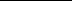 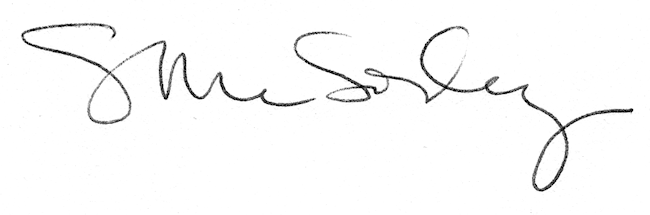 